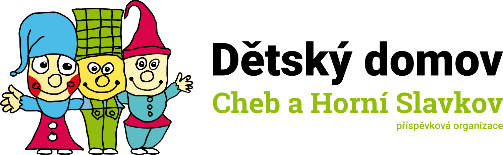 Goethova 1660/16350 02 ChebSMLOUVA O DÍLONázev: 	Dětský domov Cheb a Horní Slavkov, příspěvková organizaceIČ: 		497 67 267Sídlo: 		Goethova 1660/16, Cheb 350 02Zastoupený: 	Ing. Petrem Čavojským (dále jen jako ,,Objednatel" na straně jedné) a Název: 	Miloš KašparIČ: 		641 98 774Sídlo:		Tršnická 7/14, Cheb 350 02Zastoupený:	Milošem Kašparem(dále jen ,,Zhotovitel" na straně druhé)uzavírají níže uvedené dne, měsíce a roku podle § 2586 a násl. zákona č. 89/2012 Sb., občanský zákoník, ve znění pozdějších předpisů, tuto smlouvu o dílo (dále jen ,,Smlouva") I. Předmět smlouvyZhotovitel se touto Smlouvou zavazuje provést na svůj náklad a nebezpečí pro objednavatele za podmínek níže uvedených, dílo: Výroba a montáž rozdělovacích kójí včetně žárového zinkování DD Cheb podle přílohy; dále jen ,,Dílo") a objednatel se zavazuje Dílo převzít a zaplatit za něj Zhotoviteli cenu, která je sjednána v čl. II této smlouvy.II.Cena Díla a způsob úhradySmluvní strany se dohodly, že celková cena díla bude činit částku bez DPH ve výši 76 913 Kč (slovy sedmdesátšesttisícdevětsettřináctkonunčeských). Cena s DPH ve výši 93 064,73 Kč (slovy devadesáttřitisícšedesátčtyřikorunyceskýchsedmdeáttřihaléřů).III.Termín zhotovení dílaSmluvní strany se dohodly, že Dílo bude Zhotovitelem provedeno v termínu nejpozději do 30.4.2022. Objednatel předal při podpisu smlouvy následující věci určené k provedení díla:  prostory určené k montáži rozdělovacích kójí.Objednatel předal zhotoviteli následující podklady (specifikace/technickou dokumentaci, popřípadě určité věci) – žádná dokumentace.IV.Předání a převzetí DílaK předání a převzetí Díla dojde do dvou dnů od jeho zhotovení, nejpozději však bude dílo zhotoveno i předání v termínu uvedeným v čl. III této smlouvy.O předání a převzetí Díla bude Smluvními stranami vyhotoven předávací protokol.Smluvní strany se pro případ prodlení zhotovitele se zaplacením ceny Díla dohodly na smluvní pokutě ve výší 100,00 Kč za každý den prodlení..V.Odpovědnost za vadyZhotovitel poskytne na Dílo záruku po dobu 24 měsíců od předání Díla objednateli. Záruka se nevztahuje na vady díla, které budou způsobeny vadami materiálu, který předal zhotoviteli podle čl. III této Smlouvy objednatel.Zhotovitel se zavazuje předat Dílo bez vad a nedodělků.Smluvní strany se dále dohodly, že budou-li v době předání na Díle viditelné vady či nedodělky, k předání a převzetí Díla dojde až po jejich odstranění. O této skutečnosti bude Smluvní stranami sepsán záznam. Náklady na odstranění vad nese Zhotovitel.VI.Závěrečná ustanoveníTato Smlouva nabývá platnosti a účinnosti dnem jejího podpisu oběma Smluvními stranami.Tato Smlouva a vztahy v ní vyplývající se řídí právním řádem České republiky, zejména příslušnými ustanoveními zák. č. 89/2012 Sb., občanský zákoník, ve znění pozdějších předpisů.Smlouva byla vyhotovena ve dvou stejnopisech, z nichž každá Smluvní strana obdrží po jednom vyhotovení.Smluvní strany níže svým podpisem stvrzují, že si Smlouvu před jejím podpisem přečetly, s jejím obsahem souhlasí, a tato je sepsána podle jejich pravé skutečné vůle, srozumitelně a určitě, nikoli v tísni za nápadně nevýhodných podmínek.Smluvní strany se dohodly, že uveřejnění smlouvy v registru smluv provede objednavatel.V Chebu dne  15. 3. 2022                        		V Chebu  dne  15. 3. 2022         ..........................................................       		........................................................Objednatel                                                                  Zhotovitel